“DANKBAAR  OM GISTEREN & HOPEN OP MORGEN”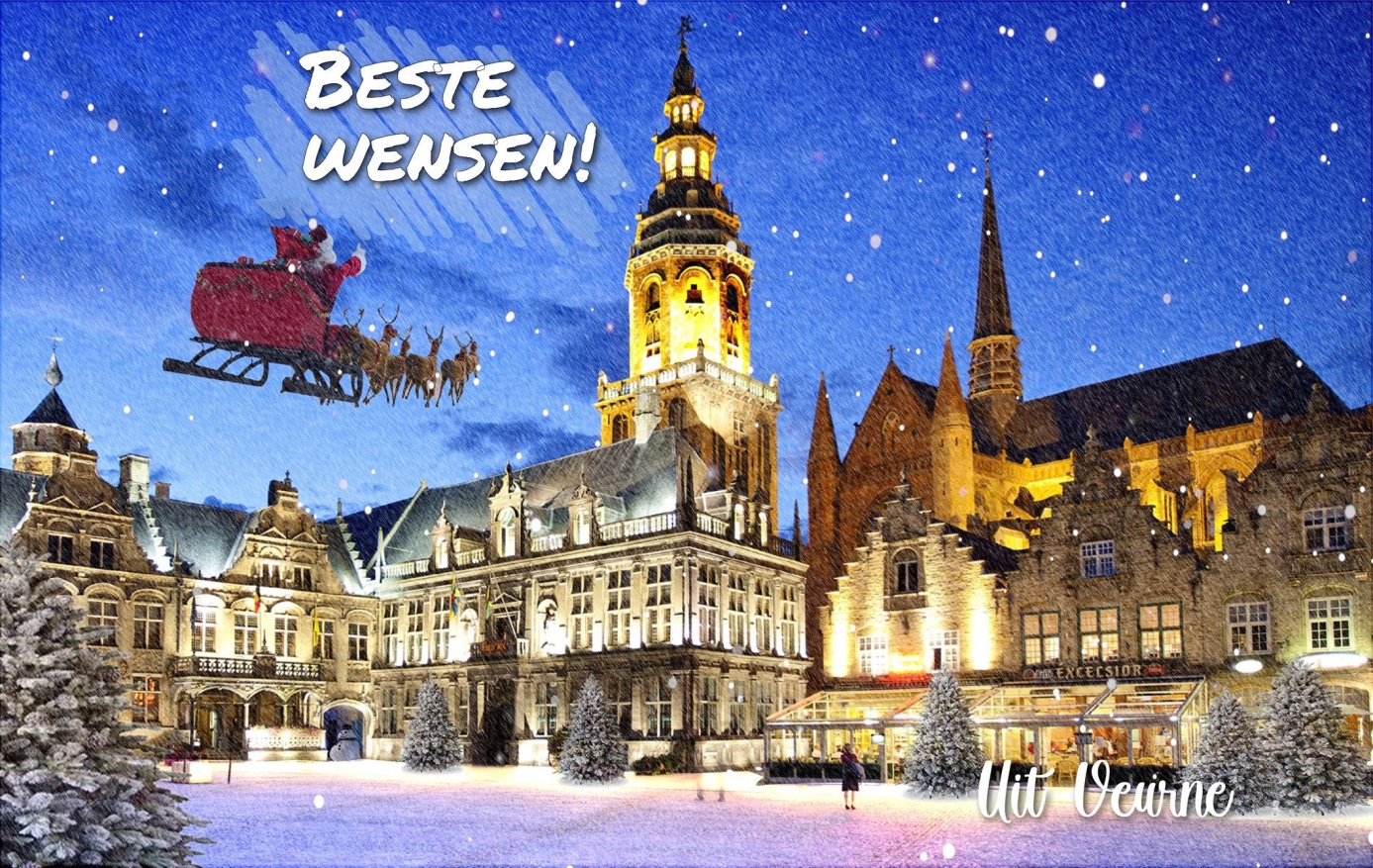 LATEN WE LICHT VAN HOOP – VRIENDSCHAP – GEBORGENHEID   AAN ELKANDER DOORGEVEN EN IN ONS HART BEWAREN :In het  komend jaar zullen we de hoop blijvend moeten koesteren om te beseffen wat GELUKKIG  zijn kan betekenen :Gelukkig om een glimlach die bijna onzichtbaar is en toch zon binnenlaatGelukkig zijn bij het stil worden – en soms zwijgend luisterenGelukkig zijn om soms tegenslagen geduldig te dragenGelukkig zijn in menslievendheidGelukkig zijn is beseffen dat we nooit geentijd hadden, maar nu inzien en beseffen  hoe lang één dag is voor vele éénzame en kwetsbare mensen.“WENSEN VOOR HET KOMEND JAAR”Moed om steeds hartelijk te blijvenBemoediging om blijvend in jezelf te gelovenVreugde in de komende tijd , zodat we soms pijnen kunnen waarderenTroost die je droefheid mildertKracht om tegenslagen sereen te dragenVrede met alle mensen , ook in het diepste hoekje van ons hartVertrouwen om blijvend in de goedheid van het leven en de mens te gelovenVerzoening brengen daar waar tweedracht heerstGeborgenheid – als ervaring van vrijheid en een veilig gevoel hebben van jezelf te mogen zijnVerbondenheid, want soms is een barst in het leven juist daar waar er licht doorkomt  om de vriendschap en verbondenheid   te herstellen Laten wij in 2021  een instrument van VREDE zijn, die LIEFDE  - VRIENDSCHAP  - EENHEID – HOOP – GOEDHEID – TEDERE ONTFERMING – DEEMOED – ZACHTHEID – GEDULD – VERGEVINGSGEZINDHEID – DANKBAARHEID  en LIEFDE  BRENGT ONDER ELKAAR ZALIG KERSTFEEST EN EEN VOORSPOEDIG 2021Guido en Lucienne Hoste-VerweirderViooltjesweg, 3    Veurne